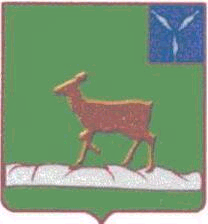 ИВАНТЕЕВСКОЕ РАЙОННОЕ СОБРАНИЕИВАНТЕЕВСКОГО МУНИЦИПАЛЬНОГО РАЙОНАСАРАТОВСКОЙ ОБЛАСТИСемьдесят седьмое заседание четвёртого  созываот 17 августа 2016 года                            с. ИвантеевкаПОВЕСТКА ДНЯ1.  Об итогах социально-экономического развития  района   за  первое  полугодие 2016 года.Информация: Басов В.В. - глава Ивантеевского муниципального района2. О  ходе  выполнения  решения районного Собрания от 15.06.2016 г. №33 «О мероприятиях по подготовке  топливно-энергетического комплекса, объектов  социальной сферы   Ивантеевского муниципального района к работе  к   работе  в  осенне-зимний период   2016-2017 годов».Информация: Смирнов В.П. – заместитель главы администрации Ивантеевского муниципального района по строительству, ЖКХ, промышленности, водоснабжению и водоотведению3. О передаче нежилого здания «Клуб».Информация: Смирнов В.П. – заместитель главы администрации Ивантеевского муниципального района по строительству, ЖКХ, промышленности, водоснабжению и водоотведению4. О внесении изменений и дополнений в решение районного Собрания от 24 декабря 2015 года №90 «О бюджете Ивантеевского муниципального района на 2016 год».Информация: Лебедихина В.И. – начальник финансового управления администрации Ивантеевского муниципального района5. О ходе  исполнения бюджета  Ивантеевского муниципального района  за 1  полугодие 2016 года.Информация: Лебедихина  В.И. – начальник финансового управления администрации  Ивантеевского муниципального района6. О внесении изменений и дополнений в решение районного Собрания от 25 декабря 2007 года №143 «О бюджетном процессе в Ивантеевском муниципальном районе».Информация: Лебедихина  В.И. – начальник финансового управления администрации  Ивантеевского муниципального района7. О внесении  изменений и дополнений в Устав Ивантеевского муниципального района Саратовской области.Информация: Гусева Н.А. – главный специалист МУ «Забота»8. Об утверждении Положения о порядке предоставления отпусков главе Ивантеевского муниципального района Саратовской области.Информация: Жихарева О.Н. – секретарь Ивантеевского районного Собрания9. Об итогах оперативно-служебной деятельности ОП №1 в составе МО МВД России  «Пугачевский» Саратовской области за I полугодие 2016 года.Информация: Волченко О.В. – и.о. начальника ОП №1 в составе МО МВД России «Пугачевский» Саратовской  области подполковник полиции10. О ходе проведения уборочных работ, заготовки кормов, подготовки к севу озимых культур.Информация: Грачев П.Б. – начальник  управления сельского хозяйства администрации Ивантеевского муниципального района11. О готовности  образовательных   учреждений Ивантеевского муниципального района к новому  2016-2017  учебному  году.Информация: Козлова В.А. – начальник управления  образованием администрации Ивантеевского муниципального района12. О досрочном прекращении полномочий депутата Ивантеевского районного Собрания Мартынова Алексея Владимировича.Информация: Шабанов В.И. – председатель Ивантеевского районного Собрания13. Разное.Председатель Ивантеевскогорайонного Собрания     			                                 В.И. Шабанов						                                 